Аннотация к рабочей программе по истории 9 класс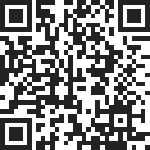 Рабочая программа по истории  составлена на основании    Федерального государственного  образовательного стандарта основного общего образования;  примерной программы основного общего образования по истории; авторской учебной программы  общеобразовательных учреждений по предмету Всеобщая история: предметная линия учебников А.А.Вигасина – О.С.Сороко- Цюпы. 5 – 9 классы.; авторской рабочей программы  «История России». 6-9 классы (основная школа):  А.А.Данилов, О.Н. Журавлева, И.Е. Барыкина.        Рабочая программа для  9 класса  ориентирована на использование  следующих  учебников:   1. Всеобщая история. История Нового времени 1800 – 1900. 8 класс: учебник  общеобразовательных организаций/ А.Я.Юдовская, П.А.Баранов, Л.М.Ванюшкина; под ред А.А.Искендерова – М.: «Просвещение», 2014г..            2. Всеобщая история. Новейшая история. 9 класс: учебник для общеобразовательных учреждений/ О.О. Сороко-Цюпа, А.О.Сороко-Цюпа. – М.: Просвещение, 2011г.3. История России. 9  класс. Учеб. для общеобразоват. организаций. В 2 ч. / Н. М. Арсентьев, А. А. Данилов, А.А. Левандовский, А. Я. Токарева.; под ред. А.В. Торкунова. — М. : Просвещение, 2019г. Изучая историю на ступени основного общего образования, учащиеся приобретают исторические знания, приведенные в простейшую пространственно-хронологическую систему, учатся оперировать исторической терминологией в соответствии со спецификой определенных эпох, знакомятся с основными способами исторического анализа.Отбор учебного материала на ступени 9 класса отражает необходимость изучения наиболее ярких и значимых событий прошлого, характеризующих специфику различных эпох, культур, исторически сложившихся социальных систем. В процессе обучения у учащихся формируются яркие, эмоционально окрашенные образы различных исторических эпох. Складывается представление о выдающихся деятелях и ключевых событиях прошлого.На ступени основного общего образования изучение истории ориентировано, прежде всего, на личностное развитие учащихся, использование потенциала исторической науки для социализации подростков, формирования их мировоззренческих убеждений и ценностных ориентаций. Знания об историческом опыте человечества и историческом пути российского народа важны и для понимания современных общественных процессов, ориентации в динамично развивающемся информационном пространстве.Рабочая программа расчитана на  68 учебных часов в год, из расчета 2 часа в неделю.  Особенности программы – ее интегративность, объединение курсов всеобщей и отечественной истории при сохранении их самостоятельности и самоценности. Предмет «история» в 9  классе включает два курса: Всеобщая история – 28 часов и история России – 40 часов. Предполагается последовательное изучение двух курсов. Курс «История России» включает региональный компонентИспользуемые виды и формы контроля Виды контроля:  текущий,  тематический, итоговый,  комплексный Формы контроля:  проверочная работа;  тестирование;  фронтальный опрос;  индивидуальные разноуровневые задания;  контрольная работа.